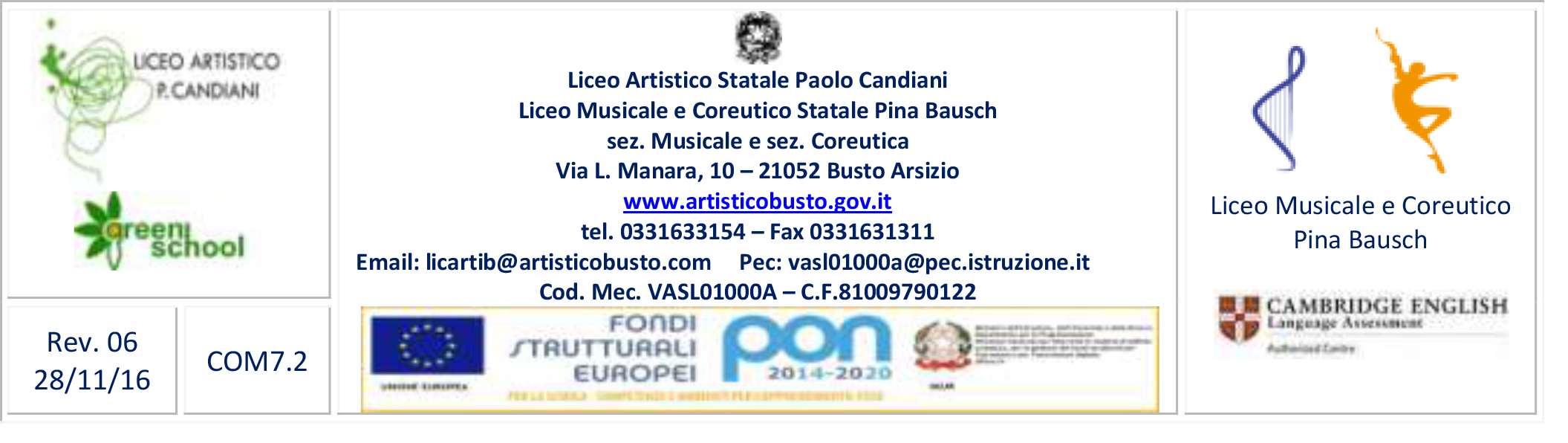 Comunicato n. ………..Busto Arsizio, 20 aprile 2017Ai docentiAgli studenti delle classiAudiovisivo-Multimediale in elencoSi comunica che nell’ambito del FESTIVAL FOTOGRAFICO EUROPEO 2017 sono previsti, per l’Alternanza scuola-lavoro, una serie di laboratori specifici, della durata di un’ora e mezza, presso la sede di palazzo Cicogna dal 26 al 29 aprile secondo il seguente orario e calendario:* solo alunni indirizzo Audiovisivo-MultimedialeLa referente per l’Alternanza Scuola-lavoroPaola CariniClassedocente accompagnatore/TutorDataorarion. alunniLaboratorio3V1CunocchiellaMercoledì 26aprile4-5 ora30MOSTRA “NEOREALISMO”ATTIVITA’: “PAESAGGI LETTERARI ”DESTINATARI: SCUOLE SECONDARIE DI PRIMO E SECONDO GRADODESCRIZIONE: Partendo da una visita guidata interattiva alle fotografie esposte, esploriamo il rapporto tra fotografia e letteratura attraverso un viaggio nei molteplici paesaggi della Sicilia del ‘900.DURATA: un’ora e trenta minuti3DV*Prandoni/Del GrossoVenerdì 28 aprile4-5 ora8MOSTRA “NEOREALISMO”ATTIVITA’: “PAESAGGI LETTERARI ”DESTINATARI: SCUOLE SECONDARIE DI PRIMO E SECONDO GRADODESCRIZIONE: Partendo da una visita guidata interattiva alle fotografie esposte, esploriamo il rapporto tra fotografia e letteratura attraverso un viaggio nei molteplici paesaggi della Sicilia del ‘900.DURATA: un’ora e trenta minuti4V1MadoniaVenerdì 28 aprile4-5 ora29MOSTRA “NEOREALISMO”ATTIVITA’: “PAESAGGI LETTERARI ”DESTINATARI: SCUOLE SECONDARIE DI PRIMO E SECONDO GRADODESCRIZIONE: Partendo da una visita guidata interattiva alle fotografie esposte, esploriamo il rapporto tra fotografia e letteratura attraverso un viaggio nei molteplici paesaggi della Sicilia del ‘900.DURATA: un’ora e trenta minuti4V2CunocchiellaGiovedì 27 aprile4-5 ora25MOSTRA “NEOREALISMO”ATTIVITA’: “PAESAGGI LETTERARI ”DESTINATARI: SCUOLE SECONDARIE DI PRIMO E SECONDO GRADODESCRIZIONE: Partendo da una visita guidata interattiva alle fotografie esposte, esploriamo il rapporto tra fotografia e letteratura attraverso un viaggio nei molteplici paesaggi della Sicilia del ‘900.DURATA: un’ora e trenta minuti5SV*CariniGiovedì 27 aprile3-4 ora15MOSTRA “NEOREALISMO”ATTIVITA’: “PAESAGGI LETTERARI ”DESTINATARI: SCUOLE SECONDARIE DI PRIMO E SECONDO GRADODESCRIZIONE: Partendo da una visita guidata interattiva alle fotografie esposte, esploriamo il rapporto tra fotografia e letteratura attraverso un viaggio nei molteplici paesaggi della Sicilia del ‘900.DURATA: un’ora e trenta minuti